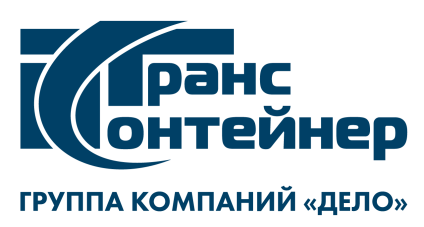 ВНИМАНИЕ!ПАО «ТрансКонтейнер» информирует о внесении измененийв документацию закупки способом размещения оферты № РО-НКПВСЖД-22-0004 на поставку запасных частей для контейнерных перегружателей типа «ричстакер»1. В документации о закупке:1.1. Изложить п. 4.1. раздела 4 документации о закупке (Техническое задание) в следующей редакции:«4.1. Предметом оферты является поставка запасных частей для контейнерных перегружателей типа «ричстакер», указанных в таблице пункта 4.6 настоящего Технического задания (далее – Товар)».1.2. Изложить п. 4.11. раздела 4 документации о закупке (Техническое задание) в следующей редакции:«4.11. Максимальная (совокупная) цена договора (договоров), заключаемых по итогам процедуры Размещения оферты, с учетом всех налогов, кроме НДС, расходов поставщика, в том числе связанных с поставкой товара, включая (при поставке импортного товара) расходы по выполнению всех установленных таможенных процедур для беспрепятственной эксплуатации товара по его назначению на территории Российской Федерации, стоимости материалов, изделий, конструкций и затрат, связанных с доставкой товаров заказчику, погрузочно-разгрузочных работ, затрат, связанных со страхованием, с хранением товара до момента передачи его заказчику, составляет: 18 000 000,00 руб. (Восемнадцать миллионов рублей 00 копеек)».1.3. Изложить пункты 7 и 8 раздела 5 документации о закупке (Информационная карта) в следующей редакции:1.4. Изложить пункт 1.1 приложения № 4 документации о закупке (Договор поставки) в следующей редакции: «1.1. По настоящему Договору Поставщик обязуется поставить, а Заказчик принять и оплатить запасные части для контейнерных перегружателей типа «ричстакер» (далее – «Товар») для нужд филиала ПАО «ТрансКонтейнер» на Восточно-Сибирской железной дороге».1.5. Изложить пункт 2.3 приложения № 4 документации о закупке (Договор поставки) в следующей редакции: «2.3. В цену настоящего Договора входят уплата всех налогов, кроме НДС, расходы Поставщика, в том числе связанные с поставкой товара, включая (при поставке импортного товара) расходы по выполнению всех установленных таможенных процедур для беспрепятственной эксплуатации товара по его назначению на территории Российской Федерации, стоимость материалов, изделий, конструкций и затрат, связанных с доставкой товаров Заказчику, погрузочно-разгрузочных работ, затрат, связанных со страхованием, с хранением товара до момента передачи его Заказчику».Далее – по тексту7.Место, дата и время начала и окончания срока подачи ЗаявокЗаявки принимаются ежедневно по рабочим дням с 09 часов 30 минут до 12 часов 00 минут и с 13 часов 00 минут до 17 часов 00 минут (в пятницу и предпраздничные дни до 16 часов 00 минут) местного времени с даты, указанной в пункте 6 Информационной карты и до «26» сентября 2025 г. 12 час. 00 мин. по адресу, указанному в пункте 2 Информационной карты.8.Вскрытие конвертов с Заявками, рассмотрение, оценка и сопоставление ЗаявокВскрытие, рассмотрение, оценка и сопоставление Заявок состоится по адресу, указанному в пункте 2 Информационной карты:1) по первому этапу при наличии Заявок  - «05» декабря 2022 г. в 14 часов 00 минут местного времени;2) по второму и последующим этапам при поступлении Заявок после предыдущего этапа - последнюю рабочую пятницу каждого месяца в календарном году.Председатель Конкурсной комиссии филиала ПАО «ТрансКонтейнер» на Восточно-Сибирской железной дороге_________________  Д. Е. Тишанин